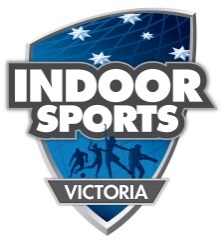 EXPRESSION OF INTEREST FOR VICTORIAN OPEN WOMENS INDOOR CRICKET TEAMNAME:____________________________________________________________________________MOBILE PHONE:_____________________________________________________________________EMAIL ADDRESS: ____________________________________________________________________INDOOR CENTRE/OUTDOOR CLUB you are currently registered with___________________________CRITERIA:Must Qualify for Superleague 2024 Must attend 80% of training starting April 13.Must be able to pay $800 plus uniform by April 27. (total cost around $2000)Proposed Training dates are:April 13April 20April 27May 4May 11May 18May 25June 1June 15June 22The team will be selected from Superleague games.  Selections will be made at the first three games of Superleague.  Selections will be made via a selection committee, Chaired by Ross Gregory.Return this form by March 31 to:ISV (admin@indoorsportsvictoria.com.au)